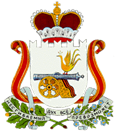 АДМИНИСТРАЦИЯ ПИОНЕРСКОГО СЕЛЬСКОГО ПОСЕЛЕНИЯ СМОЛЕНСКОГО РАЙОНА СМОЛЕНСКОЙ ОБЛАСТИП О С Т А Н О В Л Е Н И Еот 25.10.2016 г.                                №125В соответствии с пунктом 1 статьи 160.1 Бюджетного кодекса Российской Федерации, постановлением Правительства Российской Федерации от 23 июня 2016 года № 574 «Об общих требованиях к методике прогнозирования поступлений доходов в бюджеты бюджетной системы Российской Федерации»АДМИНИСТРАЦИЯ ПИОНЕРСКОГО СЕЛЬСКОГО ПОСЕЛЕНИЯ СМОЛЕНСКОГО РАЙОНА  СМОЛЕНСКОЙ ОБЛАСТИ ПОСТАНОВЛЯЕТ:1. Утвердить прилагаемую Методику прогнозирования поступлений доходов  в бюджет муниципального образования Пионерского сельского поселения Смоленского района Смоленской области.2. Контроль за исполнением настоящего постановления оставляю за собой.Глава муниципального образованияПионерского сельского поселения Смоленского района  Смоленской области				С.Л. КовальУтвержденапостановлением Администрации Пионерского сельского поселения Смоленского района Смоленской областиот 25.10.2016  г. №125Методикапрогнозирования поступлений доходов в бюджет муниципального образования Пионерского сельского поселения Смоленского района Смоленской области1. Настоящая Методика прогнозирования поступлений доходов в бюджет муниципального образования Пионерского сельского поселения Смоленского района Смоленской области (далее – местный бюджет) определяет порядок расчета планируемых поступлений доходов бюджета, главными администраторами которых в соответствии с решением Совета депутатов Пионерского сельского поселения Смоленского района Смоленской области о бюджете муниципального образования Пионерского сельского поселения Смоленского района Смоленской области являются Администрация Пионерского сельского поселения Смоленского района Смоленской области (код администратора-937) и применяется при формировании бюджета на очередной финансовый год и плановый период.2.	Планирование доходов, получаемых в виде арендной платы за земельные участки, государственная собственность на которые не разграничена и которые расположены в границах сельских поселений, а также средства от продажи права на заключение договоров аренды указанных земельных участков осуществляется на основании прогноза главного администратора доходов (код бюджетной классификации 937 1 11 05013 10 0000 120).Прогнозные показатели рассчитываются по следующей формуле: N = Нп + Вп , гдеN - прогноз поступления арендной платы за землю в местный бюджет ;Нп - сумма начисленных платежей по арендной плате за землю в местный бюджет;Вп - оценка выпадающих (дополнительных) доходов от сдачи в аренду земли в связи с выбытием (приобретением) объектов аренды (продажа (передача) земельных участков, заключение дополнительных договоров, изменение видов целевого использования и др.).3.	Прогнозирование доходов от сдачи в аренду имущества, находящегося в оперативном управлении органов управления сельских поселений и созданных ими учреждений (за исключением имущества муниципальных бюджетных и автономных учреждений) осуществляется главным администратором доходов (код бюджетной классификации 937 1 11 05035 10 0000 120 )Прогнозные показатели рассчитываются по формуле: N = Нп x К + Вп, где N - прогноз поступления доходов от сдачи в аренду имущества в бюджет;Нп - сумма начисленных платежей по арендной плате за недвижимое имущество в местный бюджет ;Вп - оценка выпадающих (дополнительных) доходов от сдачи в аренду имущества муниципального образования в связи с выбытием (приобретением) объектов недвижимости (продажа (передача) имущества, заключение дополнительных договоров, изменение видов целевого использования и др.);К - коэффициент индексации базовой ставки арендной платы за 1 кв. м нежилых помещений.4.	Объемы доходов по прочим доходам от компенсации затрат бюджетов сельских поселений (код бюджетной классификации – 937 1 13 02995 10 0000 130) не прогнозируются, в связи с несистематичностью их образования.5.	Объем доходов по невыясненным поступлениям, зачисляемым в бюджет сельского поселения (коды бюджетной классификации – 937 1 17 01050 10 0000 180) не прогнозируется. Указанные поступления подлежат последующему уточнению.6.	Объем доходов по прочим неналоговым доходам бюджета сельских поселений (коды бюджетной классификации – 937  1 17 05050 10 0000 180) не прогнозируются в связи с несистематичностью их образования.7.	Объемы поступлений дотаций, субсидий и субвенций, межбюджетных трансфертов в местный бюджет из областного и федерального бюджета прогнозируются в соответствии с показателями, утвержденными Федеральным законом о федеральном бюджете и Областным законом об областном бюджете на текущий (очередной) финансовый год и на плановый период и соответствующими нормативными правовыми актами Правительства Российской Федерации и Администрации Смоленской области.8.	Объёмы поступлений по прочим безвозмездным поступлениям в бюджеты сельских поселений (код бюджетной классификации 937 2070503010 0000 180) не прогнозируются в связи с несистематичностью их образования.9.	Объемы поступлений по доходам бюджета Пионерского сельского поселения Смоленского района Смоленской области от:возврата остатков субсидий, субвенций и иных межбюджетных трансфертов, имеющих целевое назначение, прошлых лет из бюджетов муниципальных районов (код бюджетной классификации 937  218 05010 10 0000 151),возврата остатков субсидий, субвенций и иных межбюджетных трансфертов, имеющих целевое назначение, прошлых лет из бюджетов сельских поселений (код бюджетной классификации – 937  219 05000 10 0000 151) не прогнозируются в связи с несистематичностью их образования.10.	В текущем финансовом году в процессе исполнения местного бюджета прогноз поступлений доходов корректируется на сумму увеличения (уменьшения) их фактического поступления.Об утверждении Методики прогнозирования поступлений доходов в бюджет муниципального образования Пионерского сельского поселения Смоленского района Смоленской области